Идентификациони број листе РЕЗУЛТАТ НАДЗОРА У БОДОВИМА: Надзором УТВРЂЕНИ БРОЈ БОДОВА: _________    ПРИСУТНО ЛИЦЕ                                                                        	 	 	 	 	 	                              КОМУНАЛНИ ИНСПЕКТОР 	 	  ____________________                       М.П.                                ________________________0 0 0 0 6 а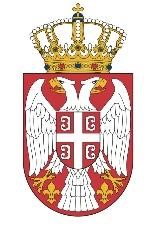                     Република Србија МИНИСТАРСТВО ГРАЂЕВИНАРТСВА,       САОБРАЋАЈА И ИНФРАСТРУКТУРЕ Сектор за инспекцијски надзорОдсек за инспекцијске послове у области комуналних делатностиПОГРЕБНА ДЕЛАТНОСТ-јединица локалне самоуправе- Закон о комуналним делатностима (''Службени гласник РС“, бр.88/11 и 104/16)  ПОГРЕБНА ДЕЛАТНОСТ-јединица локалне самоуправе- Закон о комуналним делатностима (''Службени гласник РС“, бр.88/11 и 104/16)  ПОГРЕБНА ДЕЛАТНОСТ-јединица локалне самоуправе- Закон о комуналним делатностима (''Службени гласник РС“, бр.88/11 и 104/16)  ПОГРЕБНА ДЕЛАТНОСТ-јединица локалне самоуправе- Закон о комуналним делатностима (''Службени гласник РС“, бр.88/11 и 104/16)  ПОГРЕБНА ДЕЛАТНОСТ-јединица локалне самоуправе- Закон о комуналним делатностима (''Службени гласник РС“, бр.88/11 и 104/16)  ПОГРЕБНА ДЕЛАТНОСТ-јединица локалне самоуправе- Закон о комуналним делатностима (''Службени гласник РС“, бр.88/11 и 104/16)  ПОГРЕБНА ДЕЛАТНОСТ-јединица локалне самоуправе- Закон о комуналним делатностима (''Службени гласник РС“, бр.88/11 и 104/16)  1. Да ли се у јединици локалне самоуправе  обавља погребнa делатност?1. Да ли се у јединици локалне самоуправе  обавља погребнa делатност?  Да-2   Не-0   Да-2   Не-0   Да-2   Не-0   Да-2   Не-0   Да-2   Не-0   Да-2   Не-0 2. Да ли се у оквиру погребне делатности врши:Преузимање и превоз посмртних остатака од места смрти, односно места на коме се налази умрла особа и превоз до места одређеног посебним прописом (патологије, судске медицине, гробља, крематоријума, аеродрома, пословног простора погребног предузећа у коме постоје прописани услови за смештај и чување покојника);Организације сахране и испраћаја са прибављањем потребне документације за организацију превоза и сахрањивања;Чување посмртних остатака у расхладном уређају;Припремање покојника за сахрану.2. Да ли се у оквиру погребне делатности врши:Преузимање и превоз посмртних остатака од места смрти, односно места на коме се налази умрла особа и превоз до места одређеног посебним прописом (патологије, судске медицине, гробља, крематоријума, аеродрома, пословног простора погребног предузећа у коме постоје прописани услови за смештај и чување покојника);Организације сахране и испраћаја са прибављањем потребне документације за организацију превоза и сахрањивања;Чување посмртних остатака у расхладном уређају;Припремање покојника за сахрану.  Да-    Не-0  Да-2   Не-0  Да-2       Не-0  Да-2       Не-0  Да-    Не-0  Да-2   Не-0  Да-2       Не-0  Да-2       Не-0  Да-    Не-0  Да-2   Не-0  Да-2       Не-0  Да-2       Не-0  Да-    Не-0  Да-2   Не-0  Да-2       Не-0  Да-2       Не-0  Да-    Не-0  Да-2   Не-0  Да-2       Не-0  Да-2       Не-0  Да-    Не-0  Да-2   Не-0  Да-2       Не-0  Да-2       Не-0ВРШИОЦИ КОМУНАЛНЕ ДЕЛАТНОСТИ ПОГРЕБНА ДЕЛАТНОСТВРШИОЦИ КОМУНАЛНЕ ДЕЛАТНОСТИ ПОГРЕБНА ДЕЛАТНОСТВРШИОЦИ КОМУНАЛНЕ ДЕЛАТНОСТИ ПОГРЕБНА ДЕЛАТНОСТВРШИОЦИ КОМУНАЛНЕ ДЕЛАТНОСТИ ПОГРЕБНА ДЕЛАТНОСТВРШИОЦИ КОМУНАЛНЕ ДЕЛАТНОСТИ ПОГРЕБНА ДЕЛАТНОСТВРШИОЦИ КОМУНАЛНЕ ДЕЛАТНОСТИ ПОГРЕБНА ДЕЛАТНОСТВРШИОЦИ КОМУНАЛНЕ ДЕЛАТНОСТИ ПОГРЕБНА ДЕЛАТНОСТВРШИОЦИ КОМУНАЛНЕ ДЕЛАТНОСТИ ПОГРЕБНА ДЕЛАТНОСТ3. Навести вршиоца комуналне делатности:  ЈКСП "Александровац" Александровац3. Навести вршиоца комуналне делатности:  ЈКСП "Александровац" Александровац3. Навести вршиоца комуналне делатности:  ЈКСП "Александровац" Александровац3. Навести вршиоца комуналне делатности:  ЈКСП "Александровац" Александровац3. Навести вршиоца комуналне делатности:  ЈКСП "Александровац" Александровац3. Навести вршиоца комуналне делатности:  ЈКСП "Александровац" Александровац3. Навести вршиоца комуналне делатности:  ЈКСП "Александровац" Александровац3. Навести вршиоца комуналне делатности:  ЈКСП "Александровац" Александровац4. Да ли јединица локалне самоуправе врши надзор над радом вршиоца комуналне делатности?4. Да ли јединица локалне самоуправе врши надзор над радом вршиоца комуналне делатности?  Да-2       Не-0   Да-2       Не-0   Да-2       Не-0   Да-2       Не-0   Да-2       Не-0   Да-2       Не-0 5. Да ли је вршилац комуналне делатности: јавно предузеће привредно друштво предузетник други привредни субјект 5. Да ли је вршилац комуналне делатности: јавно предузеће привредно друштво предузетник други привредни субјект   Да      Не   Да             Не   Да             Не   Да             Не   Да      Не   Да             Не   Да             Не   Да             Не   Да      Не   Да             Не   Да             Не   Да             Не   Да      Не   Да             Не   Да             Не   Да             Не   Да      Не   Да             Не   Да             Не   Да             Не   Да      Не   Да             Не   Да             Не   Да             Не ПРАВА И ОБАВЕЗЕ ВРШИЛАЦА КОМУНАЛНЕ ДЕЛАТНОСТИ И КОРИСНИКА КОМУНАЛНЕ УСЛУГЕ  ПОГРЕБНА ДЕЛАТНОСТПРАВА И ОБАВЕЗЕ ВРШИЛАЦА КОМУНАЛНЕ ДЕЛАТНОСТИ И КОРИСНИКА КОМУНАЛНЕ УСЛУГЕ  ПОГРЕБНА ДЕЛАТНОСТПРАВА И ОБАВЕЗЕ ВРШИЛАЦА КОМУНАЛНЕ ДЕЛАТНОСТИ И КОРИСНИКА КОМУНАЛНЕ УСЛУГЕ  ПОГРЕБНА ДЕЛАТНОСТПРАВА И ОБАВЕЗЕ ВРШИЛАЦА КОМУНАЛНЕ ДЕЛАТНОСТИ И КОРИСНИКА КОМУНАЛНЕ УСЛУГЕ  ПОГРЕБНА ДЕЛАТНОСТПРАВА И ОБАВЕЗЕ ВРШИЛАЦА КОМУНАЛНЕ ДЕЛАТНОСТИ И КОРИСНИКА КОМУНАЛНЕ УСЛУГЕ  ПОГРЕБНА ДЕЛАТНОСТПРАВА И ОБАВЕЗЕ ВРШИЛАЦА КОМУНАЛНЕ ДЕЛАТНОСТИ И КОРИСНИКА КОМУНАЛНЕ УСЛУГЕ  ПОГРЕБНА ДЕЛАТНОСТПРАВА И ОБАВЕЗЕ ВРШИЛАЦА КОМУНАЛНЕ ДЕЛАТНОСТИ И КОРИСНИКА КОМУНАЛНЕ УСЛУГЕ  ПОГРЕБНА ДЕЛАТНОСТПРАВА И ОБАВЕЗЕ ВРШИЛАЦА КОМУНАЛНЕ ДЕЛАТНОСТИ И КОРИСНИКА КОМУНАЛНЕ УСЛУГЕ  ПОГРЕБНА ДЕЛАТНОСТПРАВА И ОБАВЕЗЕ ВРШИЛАЦА КОМУНАЛНЕ ДЕЛАТНОСТИ И КОРИСНИКА КОМУНАЛНЕ УСЛУГЕ  ПОГРЕБНА ДЕЛАТНОСТ6. Да ли је Скупштина јединице локалне самоуправе Одлукама прописала начин обављања погребне делатности, права и обавезе вршилаца комуналне делатности, корисника услуга...? 6. Да ли је Скупштина јединице локалне самоуправе Одлукама прописала начин обављања погребне делатности, права и обавезе вршилаца комуналне делатности, корисника услуга...?   Да-2   Не-0   Да-2   Не-0   Да-2   Не-0   Да-2   Не-0   Да-2   Не-0   Да-2   Не-0   Да-2   Не-0 7. Навести назив Одлука којима је прописан начин обављања погребне делатности и Службени лист (гласник) у којима су објављене?Одлука о гробљима и сахрањивању ("Сл. лист општине Александровац" бр. 1/02 и 1/05)7. Навести назив Одлука којима је прописан начин обављања погребне делатности и Службени лист (гласник) у којима су објављене?Одлука о гробљима и сахрањивању ("Сл. лист општине Александровац" бр. 1/02 и 1/05)7. Навести назив Одлука којима је прописан начин обављања погребне делатности и Службени лист (гласник) у којима су објављене?Одлука о гробљима и сахрањивању ("Сл. лист општине Александровац" бр. 1/02 и 1/05)7. Навести назив Одлука којима је прописан начин обављања погребне делатности и Службени лист (гласник) у којима су објављене?Одлука о гробљима и сахрањивању ("Сл. лист општине Александровац" бр. 1/02 и 1/05)7. Навести назив Одлука којима је прописан начин обављања погребне делатности и Службени лист (гласник) у којима су објављене?Одлука о гробљима и сахрањивању ("Сл. лист општине Александровац" бр. 1/02 и 1/05)7. Навести назив Одлука којима је прописан начин обављања погребне делатности и Службени лист (гласник) у којима су објављене?Одлука о гробљима и сахрањивању ("Сл. лист општине Александровац" бр. 1/02 и 1/05)7. Навести назив Одлука којима је прописан начин обављања погребне делатности и Службени лист (гласник) у којима су објављене?Одлука о гробљима и сахрањивању ("Сл. лист општине Александровац" бр. 1/02 и 1/05)7. Навести назив Одлука којима је прописан начин обављања погребне делатности и Службени лист (гласник) у којима су објављене?Одлука о гробљима и сахрањивању ("Сл. лист општине Александровац" бр. 1/02 и 1/05)7. Навести назив Одлука којима је прописан начин обављања погребне делатности и Службени лист (гласник) у којима су објављене?Одлука о гробљима и сахрањивању ("Сл. лист општине Александровац" бр. 1/02 и 1/05)8. Да ли јединица локалне самоуправе ускладила своја општа акта са Законом и подзаконским актима?8. Да ли јединица локалне самоуправе ускладила своја општа акта са Законом и подзаконским актима?  Да-4   Не-0  Да-4   Не-0  Да-4   Не-0  Да-4   Не-0  Да-4   Не-0  Да-4   Не-0  Да-4   Не-09. Да ли је Скупштина јединице локалне самоуправе одредила начин контиунираног изјашњавања корисника комуналне услуге о квалитету и пружања услуге погребне делатности од стране вршиоца ове комуналне делатности?9. Да ли је Скупштина јединице локалне самоуправе одредила начин контиунираног изјашњавања корисника комуналне услуге о квалитету и пружања услуге погребне делатности од стране вршиоца ове комуналне делатности?  Да-1        Не-0  Да-1        Не-0  Да-1        Не-0  Да-1        Не-0  Да-1        Не-0  Да-1        Не-0  Да-1        Не-010. Уколико је одговор на претходно питање потврдан навести начин изјашњавања       корисника комуналне услуге:елекронским путем                                                                           навести неки други начин10. Уколико је одговор на претходно питање потврдан навести начин изјашњавања       корисника комуналне услуге:елекронским путем                                                                           навести неки други начин10. Уколико је одговор на претходно питање потврдан навести начин изјашњавања       корисника комуналне услуге:елекронским путем                                                                           навести неки други начин10. Уколико је одговор на претходно питање потврдан навести начин изјашњавања       корисника комуналне услуге:елекронским путем                                                                           навести неки други начин10. Уколико је одговор на претходно питање потврдан навести начин изјашњавања       корисника комуналне услуге:елекронским путем                                                                           навести неки други начин10. Уколико је одговор на претходно питање потврдан навести начин изјашњавања       корисника комуналне услуге:елекронским путем                                                                           навести неки други начин10. Уколико је одговор на претходно питање потврдан навести начин изјашњавања       корисника комуналне услуге:елекронским путем                                                                           навести неки други начин10. Уколико је одговор на претходно питање потврдан навести начин изјашњавања       корисника комуналне услуге:елекронским путем                                                                           навести неки други начин10. Уколико је одговор на претходно питање потврдан навести начин изјашњавања       корисника комуналне услуге:елекронским путем                                                                           навести неки други начин11. Да ли је јединица локалне самоуправе покренула поступак      преиспитивања рада вршиоца комуналне делатности и      налажила му да у року, не дужим од 90 дана, отклони      недостатке уколико су резултати изјашњавања корисника       комуналних услуга такви да већина није задовољна      пруженом комуналном услугом?                                                                                                                                                                                11. Да ли је јединица локалне самоуправе покренула поступак      преиспитивања рада вршиоца комуналне делатности и      налажила му да у року, не дужим од 90 дана, отклони      недостатке уколико су резултати изјашњавања корисника       комуналних услуга такви да већина није задовољна      пруженом комуналном услугом?                                                                                                                                                                                  Да          Не  Да          Не  Да          Не  Да          Не  Да          Не  Да          Не  Да          Не12. Да ли на Одлуку о промени цене комуналне услуге погребна      делатност сагласност даје надлежни орган јединице локалне       самоуправе?12. Да ли на Одлуку о промени цене комуналне услуге погребна      делатност сагласност даје надлежни орган јединице локалне       самоуправе?  Да-2       Не-0  Да-2       Не-0  Да-2       Не-0  Да-2       Не-0  Да-2       Не-0  Да-2       Не-0  Да-2       Не-013. Навести који надлежни орган јединице локалне самоуправе даје сагласност на      промену цене комуналне услуге погребна делатност?      Општинско веће општине Александровац13. Навести који надлежни орган јединице локалне самоуправе даје сагласност на      промену цене комуналне услуге погребна делатност?      Општинско веће општине Александровац13. Навести који надлежни орган јединице локалне самоуправе даје сагласност на      промену цене комуналне услуге погребна делатност?      Општинско веће општине Александровац13. Навести који надлежни орган јединице локалне самоуправе даје сагласност на      промену цене комуналне услуге погребна делатност?      Општинско веће општине Александровац13. Навести који надлежни орган јединице локалне самоуправе даје сагласност на      промену цене комуналне услуге погребна делатност?      Општинско веће општине Александровац13. Навести који надлежни орган јединице локалне самоуправе даје сагласност на      промену цене комуналне услуге погребна делатност?      Општинско веће општине Александровац13. Навести који надлежни орган јединице локалне самоуправе даје сагласност на      промену цене комуналне услуге погребна делатност?      Општинско веће општине Александровац13. Навести који надлежни орган јединице локалне самоуправе даје сагласност на      промену цене комуналне услуге погребна делатност?      Општинско веће општине Александровац13. Навести који надлежни орган јединице локалне самоуправе даје сагласност на      промену цене комуналне услуге погребна делатност?      Општинско веће општине Александровац14. Да ли у јединици локалне самоуправе постоје утврђене      категорије корисника који плаћају субвенционирану цену       комуналне услуге погребна делатност?14. Да ли у јединици локалне самоуправе постоје утврђене      категорије корисника који плаћају субвенционирану цену       комуналне услуге погребна делатност?  Да-1   Не-0  Да-1   Не-0  Да-1   Не-0  Да-1   Не-0  Да-1   Не-0  Да-1   Не-0  Да-1   Не-015. Да ли је јединица локалне самоуправе вршиоцу комуналне делатности погребна делатност доставила списак и податке корисника који који плаћају субвенционирану цену комуналне услуге са исказаним износом субвенција? 15. Да ли је јединица локалне самоуправе вршиоцу комуналне делатности погребна делатност доставила списак и податке корисника који који плаћају субвенционирану цену комуналне услуге са исказаним износом субвенција?   Да-2       Не-0   Да-2       Не-0   Да-2       Не-0   Да-2       Не-0   Да-2       Не-0   Да-2       Не-0   Да-2       Не-0 Могући број бодова Број Могући број бодова 24 Степен ризика Распон бодова Незнатан 21-24 Низак 16-20Средњи 11-15Висок 6-10-Критичан 5 и мање 